附件1广西民族大学2024年博士研究生招生考生心理测试操作指南一、登录系统扫描以下二维码或点击心理测试访问地址进入心理测评系统。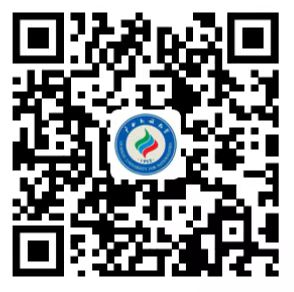 心理测试访问地址：http://xljkwjgy.gxmzu.edu.cn/user/login.do注：全体学生登录账号统一都是考生编号，密码是身份证号后6位。二、开始测试（1）点击“心理测评”，进入测评界面。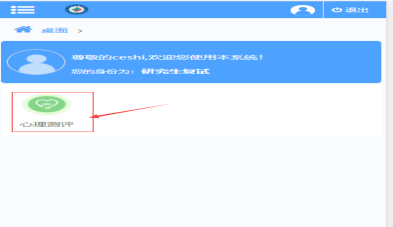 （2）本次心理测评要求完成1个量表。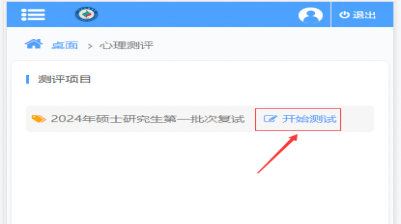 （3）做题结束后点击“确定”并“提交测试结果”。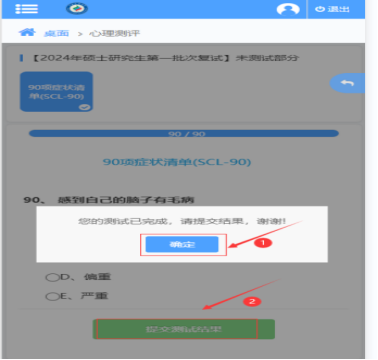 提交成功后（提交成功的量表不再显示），系统显示“暂无测评项目”，测评结束。